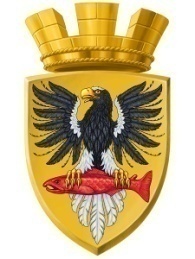                           Р О С С И Й С К А Я   Ф Е Д Е Р А Ц И ЯКАМЧАТСКИЙ КРАЙП О С Т А Н О В Л Е Н И ЕАДМИНИСТРАЦИИ ЕЛИЗОВСКОГО ГОРОДСКОГО ПОСЕЛЕНИЯот    11.  09.  2019				           №  937 - п     г. ЕлизовоРуководствуясь ст.ст. 11.10, 39.28 Земельного Кодекса Российской Федерации,      п.2   ст. 3.3   Федерального   закона   от   25.10.2001  № 137-ФЗ «О введении в действие Земельного кодекса Российской Федерации», в соответствии со ст.14 Федерального закона от 06.10.2003 № 131-ФЗ «Об общих принципах организации местного самоуправления в Российской Федерации»,  в соответствии с классификатором видов разрешенного использования земельных участков, утвержденным приказом Министерства экономического развития Российской Федерации от 01.09.2014 № 540,  согласно Уставу  Елизовского городского поселения, Правилам землепользования и застройки Елизовского городского поселения Елизовского муниципального района Камчатского края, принятых Решением Собрания депутатов Елизовского городского поселения от 07.09.2011 № 126, на основании заявления Золотоус О. С. и Золотоус П.В.,ПОСТАНОВЛЯЮ:Утвердить прилагаемую схему расположения земельного участка на кадастровом плане территории, формируемого путем перераспределения земельного участка частной собственности с кадастровым номером 41:05:0101006:142 с участком из не разграниченной  государственной собственности:-   условный номер формируемого участка - 41:05:0101006:ЗУ1;-   площадь - 995 кв. м; -   территориальная зона  ––  зона  застройки индивидуальными жилыми домами  (Ж 1);- разрешенное использование – для индивидуального жилищного строительства (код по Классификатору – 2.1);-   категория земель - земли населенных пунктов;-    местоположение: Камчатский край, Елизовский р-н, г. Елизово, ул. Гризодубовой. Золотоус О.С., Золотоус П.В.  обеспечить в отношении вышеуказанного земельного участка выполнение кадастровых работ, постановку на государственный кадастровый учет.Настоящее постановление:3.1     действительно в течение 2-х лет со дня его принятия;3.2 является основанием для заключения соглашения о перераспределении земель между администрацией Елизовского городского поселения и Золотоус О.С. и Золотоус П.В.  - собственниками земельного участка с кадастровым номером 41:05:0101006:142.Муниципальному казенному учреждению «Служба по обеспечению деятельности администрации Елизовского городского поселения» опубликовать (обнародовать) настоящее постановление в средствах массовой информации и разместить в информационно - телекоммуникационной сети «Интернет» на официальном сайте  администрации Елизовского городского поселения.Контроль за исполнением настоящего постановления возложить на заместителя Главы  администрации Елизовского городского поселения.Глава администрацииЕлизовского городского поселения                                                Д.Б. ЩипицынОб утверждении схемы расположения земельного участка на кадастровом плане территории,  формируемого путем перераспределения